第3章　地域福祉活動計画の推進１　福祉ニーズ・情報の的確な把握（基本目標１）　少子高齢化や社会情勢の変化により、地域福祉を取り巻く環境が著しく変化をし、地域での福祉に関する住民の要望も緊急かつ多様化してきています。　社会福祉協議会では、住民の福祉ニーズを的確に把握するため、民生児童委員や福祉関係諸団体と連携し、要援護者の問題把握に努めるとともに、行政によるサービスと協働し、きめ細かな福祉サービスを提供するため、地域における福祉ニーズの把握について推進していきます。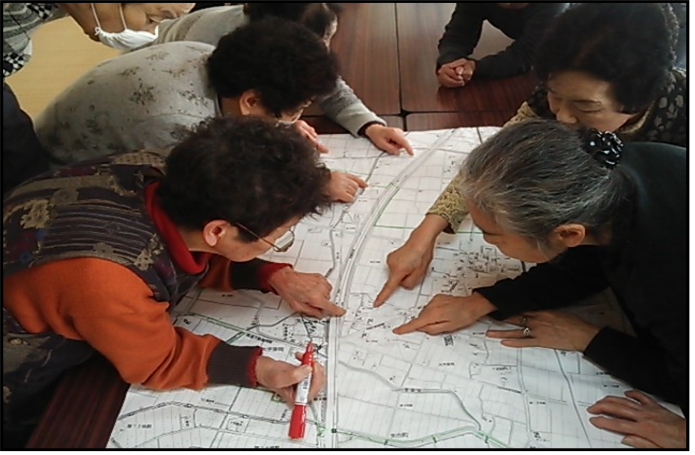 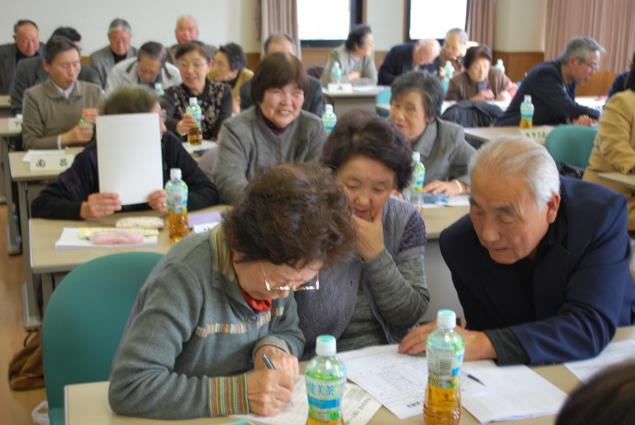 ２　福祉教育の推進とボランティアの育成（基本目標２）　私たちが暮らす地域社会では、いつでも誰かに支えられながら生活を送り、更には誰かを支えながら社会を形成し成り立っています。福祉は誰もが人として生活するうえで必要な日常生活に溶け込んだものでなければなりません。次代を担う子どもや若者たちが、地域で豊かに育ち、その中で大人も育まれ、生涯学び合いながら地域への愛着を深め、誰もが暮らしやすい地域づくりを構築していくため、福祉教育とボランティア活動の育成を進めていきます。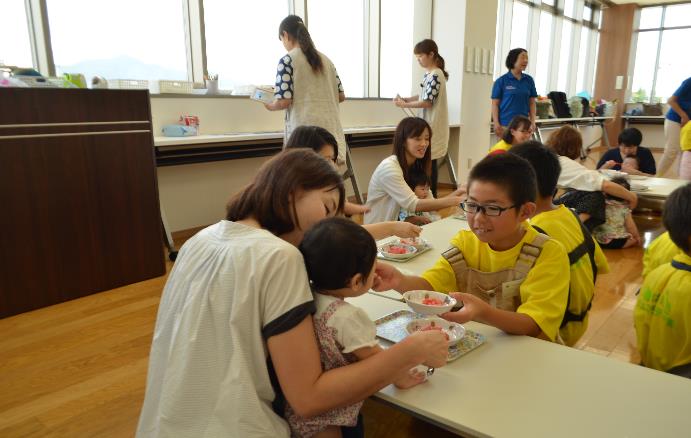 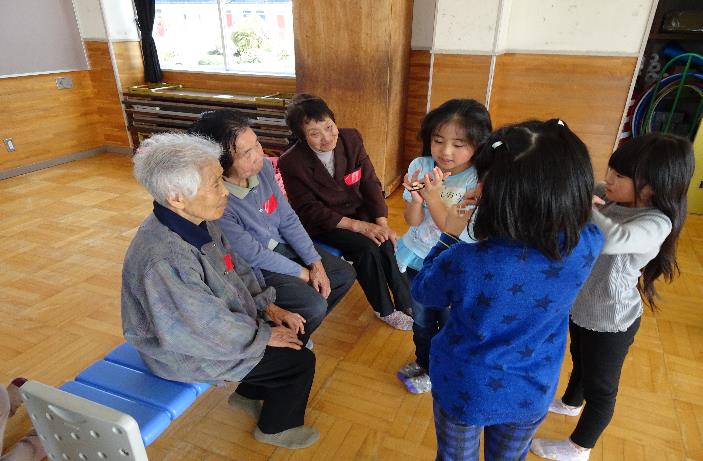 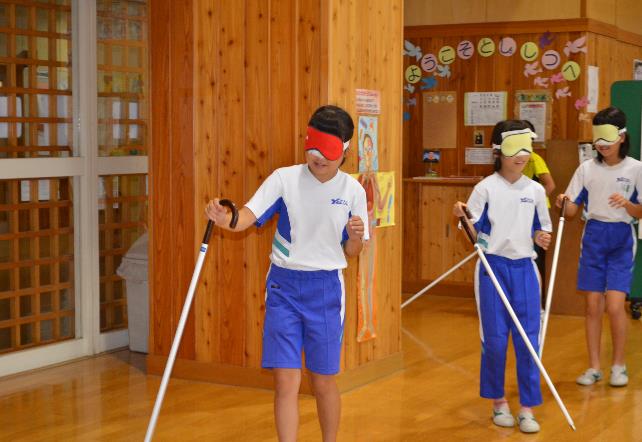 ３　当事者の仲間づくりと住民ネットワークによる支援の構築（基本目標３）　地域の福祉活動は、その地域に暮らす福祉ニーズを抱える当事者やその家族を中心に置いた福祉活動が重要であります。当事者が地域と積極的にかかわりを持ちながら、自立を目指していくことによって、その福祉活動の発展や新たな活動が生み出されていきます。地域で暮らす誰もが一人ひとりが尊重され、安心して住み慣れた地域で自立した生活を続けていくことができるよう、支援を必要とする人たちやその家族を地域の中で孤立させないために、同じような課題を持つ人たちの仲間づくりを支援していきます。４　自立や社会参加に向けた支援の充実（基本目標４）　平成27年度から「生活困窮者自立支援法」が施行されています。制度の背景には、生活に困窮している個人の課題が多種多様化していることから、生活課題を複合的に解決し、各種分野とのネットワークにより、自立した生活が送れるように支援することが求められています。就労以外にもひきこもり等社会的に孤立している人が社会とのつながりを持てるように、個人の事情に合った働き方も検討が必要です。特に、子どもの貧困が社会問題になっていることから、ひとり親世帯等の貧困によって生じた問題や貧困につながる諸課題を早期に把握し、適切な支援をしていくことが求められます。　また、認知症や知的障がい、精神障がいなどにより、判断能力が十分でない人が安心して地域で生活するために、各種手続きの援助とともに、本人が所有する財産や様々な権利を擁護する必要があります。５　住民参加による地域福祉活動の推進と福祉サービスの開拓（基本目標５）　地域福祉活動を進めていくためには、普段の日常生活の中において、住民同士がお互いにつながりを持ち、様々な地域の活動に参加し、支え合っていけるような地域社会を作り出す過程において、地域の福祉力が向上していくものです。そのためには、町内自治会や関係諸機関との連携を深め、地域の中であらゆる人が信頼関係で結ばれ、小地域での支え合い活動を進めていかなければなりません。自治会やボランティア、福祉関係団体などが中心となって、地域に合った独自の活動が地域主導で進められることが期待されます。地域福祉活動計画では、こうした支え合い活動が地域ごとに取り組まれていくように計画的に活動を進めていきます。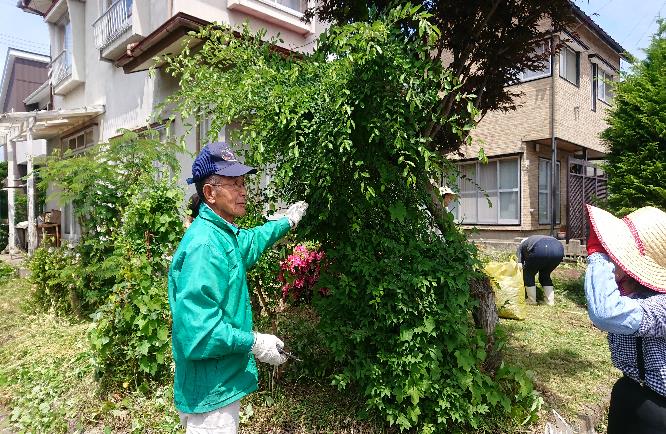 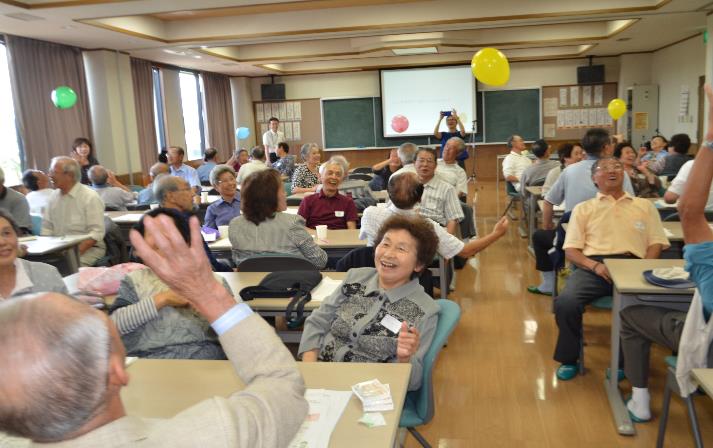 ６　法人経営管理の強化（基本目標６）　社会福祉法人の使命は、社会、地域における福祉の充実・発展です。公益的・公共的かつ信頼性の高い法人経営を行っていくためには、法人経営管理を強化していく必要があります。社会福祉法人としての基本姿勢を明確にし、主体性を持ち、より一層社会へ貢献するために活動を進めていきます。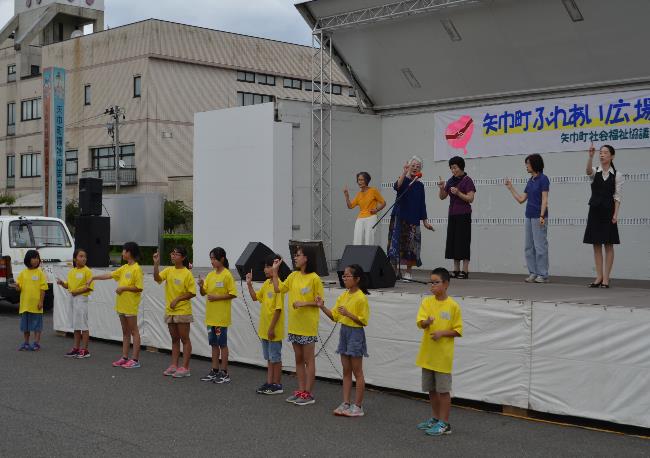 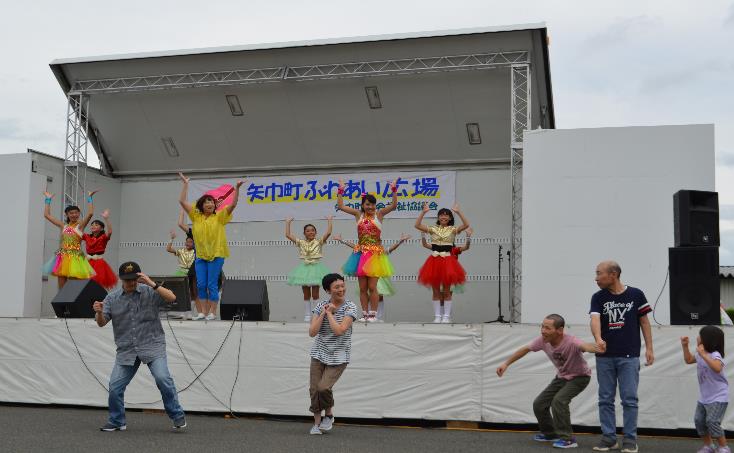 【基本目標】【基本計画】【実施項目】福祉ニーズ・情報の的確な把握福祉問題の早期発見とニーズの明確化地域における福祉課題の把握福祉ニーズ・情報の的確な把握福祉問題の早期発見とニーズの明確化広報活動の充実福祉ニーズ・情報の的確な把握福祉問題の早期発見とニーズの明確化福祉サービス利用者の要望の把握福祉ニーズ・情報の的確な把握福祉問題の早期発見とニーズの明確化福祉関係団体等とのネットワークによる情報収集福祉ニーズ・情報の的確な把握福祉問題の早期発見とニーズの明確化生活困窮者自立支援調整会議、保健福祉関係者連絡会の充実福祉ニーズ・情報の的確な把握相談支援活動の充実・強化【基本計画】暮らしの専門相談所の充実・強化福祉ニーズ・情報の的確な把握相談支援活動の充実・強化【基本計画】相談支援活動に関する組織的な対応福祉ニーズ・情報の的確な把握相談支援活動の充実・強化【基本計画】支援活動のための情報収集と提供【基本目標】相談支援活動の充実・強化【基本計画】【実施項目】（福祉ニーズ・情報の的確な把握）地域福祉のネットワークによるニーズの把握小地域におけるニーズ把握のための環境整備と支援（福祉ニーズ・情報の的確な把握）地域福祉のネットワークによるニーズの把握支え合いマップ等を活用した見守り等支援体制の整備（福祉ニーズ・情報の的確な把握）地域福祉のネットワークによるニーズの把握おげんき見守り事業の拡大【基本目標】【基本計画】【実施項目】福祉教育の推進とボランティアの育成地域福祉を担うマンパワーの育成地域福祉活動への参加・交流活動の推進福祉教育の推進とボランティアの育成地域福祉を担うマンパワーの育成健康福祉まつり、ふれあい広場の開催福祉教育の推進とボランティアの育成地域福祉を担うマンパワーの育成福祉人材センターとの連携強化福祉教育の推進とボランティアの育成福祉教育の推進福祉のまちづくりセミナーの充実福祉教育の推進とボランティアの育成福祉教育の推進小・中・高生ボランティア体験事業の実施福祉教育の推進とボランティアの育成福祉教育の推進小学生福祉体験講座の開催福祉教育の推進とボランティアの育成福祉教育の推進ボランティア協力校事業の充実福祉教育の推進とボランティアの育成ボランティアセンターの充実ボランティア登録制度の充実福祉教育の推進とボランティアの育成ボランティアセンターの充実各種ボランティア養成講座の開催福祉教育の推進とボランティアの育成ボランティアセンターの充実ボランティアグループの活動支援福祉教育の推進とボランティアの育成ボランティアセンターの充実災害時ボランティアセンターの円滑な運営福祉教育の推進とボランティアの育成ボランティアセンターの充実ボランティアコーディネーターの設置【基本目標】【基本計画】【実施項目】当事者の仲間づくりと住民ネットワークによる支援の構築自立と社会参加活動の推進当事者・家族が主体となる活動の推進当事者の仲間づくりと住民ネットワークによる支援の構築自立と社会参加活動の推進地域における交流活動の推進当事者の仲間づくりと住民ネットワークによる支援の構築福祉団体等との連携福祉団体との連携強化と共同事業の推進当事者の仲間づくりと住民ネットワークによる支援の構築福祉団体等との連携福祉団体活動への支援・事務の協力当事者の仲間づくりと住民ネットワークによる支援の構築福祉団体等との連携福祉関係施設等との情報交換・協働体制の整備当事者の仲間づくりと住民ネットワークによる支援の構築福祉団体等との連携在宅福祉を支えるボランティアの育成と連携強化当事者の仲間づくりと住民ネットワークによる支援の構築住民ネットワークによる支援の充実地域における見守り活動の推進当事者の仲間づくりと住民ネットワークによる支援の構築住民ネットワークによる支援の充実地域包括支援センター等との情報共有【基本目標】【基本計画】【実施項目】自立や社会参加に向けた支援の充実各種分野とのネットワークづくりによる就労・生活支援就労支援・生活支援事業実施機関との連携強化自立や社会参加に向けた支援の充実各種分野とのネットワークづくりによる就労・生活支援社会福祉法人、商工会など企業・事業所、農業分野等との連携自立や社会参加に向けた支援の充実各種分野とのネットワークづくりによる就労・生活支援地域で取り組む生活支援体制の構築自立や社会参加に向けた支援の充実各種分野とのネットワークづくりによる就労・生活支援フードバンクの設置・運営自立や社会参加に向けた支援の充実相談事業の充実暮らしの専門相談所の開設自立や社会参加に向けた支援の充実相談事業の充実関係諸機関の相談事業情報収集自立や社会参加に向けた支援の充実相談事業の充実広報誌やホームページによる相談所の広報活動【基本目標】【基本計画】【実施項目】（自立や社会参加に向けた支援の充実）生活福祉資金貸付事業(岩手県社会福祉協議会)による自立支援生活福祉資金貸付事業の適切な運営による支援の強化（自立や社会参加に向けた支援の充実）生活福祉資金貸付事業(岩手県社会福祉協議会)による自立支援相談支援業務の充実（自立や社会参加に向けた支援の充実）権利擁護制度による生活支援日常生活自立支援事業の周知と利用促進（自立や社会参加に向けた支援の充実）権利擁護制度による生活支援成年後見制度の周知と利用促進【基本目標】【基本計画】【実施項目】住民参加による地域福祉活動の推進と福祉サービスの開拓　　【基本目標】住民同士の信頼関係を深める身近な地域に暮らす要支援者について関心を持つ地域づくり住民参加による地域福祉活動の推進と福祉サービスの開拓　　【基本目標】住民同士の信頼関係を深める地域における交流活動に進んで参加する地域づくり住民参加による地域福祉活動の推進と福祉サービスの開拓　　【基本目標】住民同士の信頼関係を深める誰もが集える開かれた場所を確保する住民参加による地域福祉活動の推進と福祉サービスの開拓　　【基本目標】住民同士で支え合う地域を築くたすけあい活動への理解を深める住民参加による地域福祉活動の推進と福祉サービスの開拓　　【基本目標】住民同士で支え合う地域を築く小地域にボランティア組織を育成する住民参加による地域福祉活動の推進と福祉サービスの開拓　　【基本目標】住民同士で支え合う地域を築く必要な情報が得られるよう関係諸機関の協力体制を確立する住民参加による地域福祉活動の推進と福祉サービスの開拓　　【基本目標】福祉サービスの確保と開拓【基本計画】行政との協働による福祉サービスの展開住民参加による地域福祉活動の推進と福祉サービスの開拓　　【基本目標】福祉サービスの確保と開拓【基本計画】【実施項目】（住民参加による地域福祉活動の推進と福祉サービスの開拓）（福祉サービスの確保と開拓）各関係機関・団体等における福祉サービスの確保（住民参加による地域福祉活動の推進と福祉サービスの開拓）（福祉サービスの確保と開拓）住民・ボランティアによる福祉サービスの確保（住民参加による地域福祉活動の推進と福祉サービスの開拓）（福祉サービスの確保と開拓）新たなニーズ・困難なニーズに対する福祉サービスの調査・研究【基本目標】【基本計画】【実施項目】法人経営管理の強化利用者の人権を尊重し、サービスの質の向上を図る人権の尊重法人経営管理の強化利用者の人権を尊重し、サービスの質の向上を図るサービスの質の向上法人経営管理の強化利用者の人権を尊重し、サービスの質の向上を図る地域との関係の継続と促進法人経営管理の強化地域の実情に合わせた地域公益事業の実施既存の制度では対応できない公益的な取り組みの実施法人経営管理の強化地域の実情に合わせた地域公益事業の実施信頼と協力を得るための情報発信法人経営管理の強化福祉人材の教育と育成人材の確保に向けた取り組みの強化法人経営管理の強化福祉人材の教育と育成人材の定着に向けた取り組みの強化法人経営管理の強化福祉人材の教育と育成人材の育成法人経営管理の強化透明性のある組織運営コンプライアンス(法令等遵守)の徹底【基本目標】【基本計画】【実施項目】（法人経営管理の強化）（透明性のある組織運営）組織統治(ガバナンス)の確立（法人経営管理の強化）（透明性のある組織運営）健全な財務規律の確立